Test Scenario Design 		       Project Name: _______________________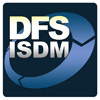    	Test Phase:	Unit/Integration	System	   AcceptanceTest Scenario #:Test Scenario #:Test Scenario Name:Requirements ID:Requirements ID:Menu Name:System/Application:System/Application:Business Area:Prepared By:Prepared By:Date Prepared:Objective:Set Up:Inter-case DependenciesScriptScriptScriptScriptScriptScriptScriptScriptScriptScriptScriptScriptScriptScriptScriptStep #ActionActionActionActionActionActionActionActionResultResultResultResultResultResult12345Expected Outcome:Expected Outcome:Expected Outcome:Verification Procedure:Verification Procedure:Verification Procedure:Comments/Other:Comments/Other:Comments/Other:Actual Outcome:Actual Outcome:Actual Outcome:Pass/Fail:Pass/Fail:Pass/Fail:Associated Issue #’s:Associated Issue #’s:Associated Issue #’s:Associated Issue #’s:Tester:Tester:Tester:Signature:Date:User:User:User:Signature:Date:User:User:User:Signature:Date:Change HistoryChange HistoryChange HistoryChange HistoryChange HistoryChange HistoryChange HistoryChange HistoryChange HistoryChange HistoryChange HistoryChange HistoryChange HistoryChange HistoryChange HistoryTest Case IDTest Case IDDate RevisedDate RevisedRevised ByReason for ModificationReason for ModificationReason for ModificationReason for ModificationReason for ModificationReason for ModificationReviewed ByReviewed ByReviewed ByDate Reviewed